Bergen Pain Management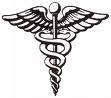 37 W. Century Road, Suite 101Paramus, NJ 07652	Patient Information Update Form	Please fill form out with any information that has changed below.NAME: ______________________________________________________________________ADDRESS: ___________________________________________________________________PHONE NUMBER: ____________________________________________________________EMAIL: ______________________________________________________________________EMPLOYER: _________________________________________________________________PHARAMCY INFORMATION: _________________________________________________ARE YOU TAKING ANY NEW MEDICATION? __________________________________HAVE YOU HAD ANY RECENT SURGERY?   ___________________________________IF SO, SURGEON’S NAME:   ___________________________________________________WHO IS YOUR PRIMARY CARE DOCTOR?_____________________________________

WHO IS YOUR URGENT CARE?_______________________________________________
HEALTH INSURANCE/PLAN:__________________________________________________

IS YOUR HEALTH INSURANCE FROM YOUR PLAN OR YOUR SPOUSE?__________

IF SPOUSE, WHO IS THEIR EMPLOYER?_______________________________________WHAT ARE YOUR SYMPTOMS?_______________________________________________HOW DID YOU HEAR ABOUT US?_____________________________________________PATIENT SIGNATURE:_______________________________ DATE:__________________Follow us on Social Media! @bergenpainmanagement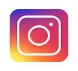 